尊敬的先生/女士：1	我谨通知您，ITU-T车载多媒体焦点组（FG-VM）第七次会议将于2019年12月12日至13日在瑞士日内瓦国际电联总部举办。更多信息请参阅背景部分（第5段）。2	会议将于2019年12月12日9:30开始并于2019年12月13日17:30结束。与会者注册工作将自8:30开始。会议议程草案、会议文件及其他信息将在会议开始前在FG-VM主页上发布。第七次会议的主要目标是在第2工作组的指导下启动“车载多媒体架构”技术报告的制定工作。请参阅于2019年9月11-12日在匈牙利布达佩斯举办的FG-VM第六次会议的输出文件。欢迎为促进FG-VM工作而提交书面文稿（发送电子邮件至tsbfgvm@itu.int），以利于启动“车载多媒体架构”技术报告的制定和/或推进“车载多媒体使用案例和要求”技术报告（DOC-O-28）的制定。3	请与会者尽快且不迟于2019年11月28日通过FG-VM主页进行网上预注册。由于名额有限，因此注册将按先到先得的原则处理。远程参会和现场参会均需注册。参与FG-VM工作不收取任何费用，来自政府、汽车和电信/ICT行业及协会、学术界和研究机构、非国际电联成员和个人等所有相关方均可参加。如对有关此焦点组的最新消息和公告感兴趣，请通过FG-VM主页：https://itu.int/go/fgvm加入FG-VM电子邮件通讯录。注册过程中可申请签证协办函。4	重要截止日期：5	背景焦点组对于车载多媒体网络标准化领域的整体状况进行分析并确定差距，而且起草技术报告和规范，其中包括车载多媒体使用案例、要求、应用、接口、协议、架构和安全性等。FG-VM由ITU-T第16研究组在卢布尔雅那召开的会议（2018年7月9-20日）上设立。其管理团队包括：–	FG-VM主席：李峻先生（中国车载信息服务产业应用联盟（TIAA））–	FG-VM副主席：Gaëlle Martin-Cocher女士（加拿大黑莓公司）–	FG-VM副主席：Kaname Tokita先生（日本本田公司）FG-VM目前已召开六次会议：首次会议于2018年10月11日在加拿大渥太华召开，由黑莓公司承办；第二次会议于2019年1月23-25日在日本东京召开，由日本TTC承办；第三次会议于2019年3月18-19日在瑞士日内瓦召开，由国际电联承办；第四次会议于2019年5月16-17日通过电子方式召开；第五次会议于2019年7月11-12日在中国长春市召开，由中华人民共和国车载信息服务产业应用联盟（TIAA）承办；第六次会议在匈牙利布达佩斯与国际电联2019年世界电信展同期同地举办。FG-VM的结构和领导班子如下：第1工作组：车载多媒体的使用案例和要求–	主席：Gaëlle Martin-Cocher（加拿大黑莓公司）–	副主席：Kaname Tokita（日本本田公司）–	副主席：鲁宇（中国长安汽车有限公司）–	副主席：郭岩松（中国长城汽车有限公司）第2工作组：车载多媒体的架构–	主席：寇亚军（中国Global Fusion媒体技术与发展有限公司）。–	副主席：Dimitri Konstantas（瑞士日内瓦大学）–	副主席：李洁（中国电信）第3工作组：车载多媒体的落实问题–	主席：待定。祝您与会顺利且富有成效！______________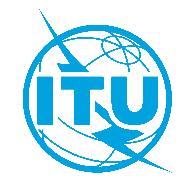 国际电信联盟电信标准化局国际电信联盟电信标准化局2019年10月9日，日内瓦2019年10月9日，日内瓦文号：电信标准化局第200号通函FG-VM/SP致：-	国际电联各成员国主管部门；-	ITU-T部门成员；-	ITU-T部门准成员；-	国际电联学术成员致：-	国际电联各成员国主管部门；-	ITU-T部门成员；-	ITU-T部门准成员；-	国际电联学术成员电话：+41 22 730 5858致：-	国际电联各成员国主管部门；-	ITU-T部门成员；-	ITU-T部门准成员；-	国际电联学术成员致：-	国际电联各成员国主管部门；-	ITU-T部门成员；-	ITU-T部门准成员；-	国际电联学术成员传真：+41 22 730 5853致：-	国际电联各成员国主管部门；-	ITU-T部门成员；-	ITU-T部门准成员；-	国际电联学术成员致：-	国际电联各成员国主管部门；-	ITU-T部门成员；-	ITU-T部门准成员；-	国际电联学术成员电子邮件：tsbfgvm@itu.int抄送：-	ITU-T各研究组正副主席；-	无线电通信局主任；-	电信发展局主任；抄送：-	ITU-T各研究组正副主席；-	无线电通信局主任；-	电信发展局主任；事由：ITU-T车载多媒体焦点组（FG-VM）第七次会议
（2019年12月12-13日，瑞士，日内瓦）ITU-T车载多媒体焦点组（FG-VM）第七次会议
（2019年12月12-13日，瑞士，日内瓦）ITU-T车载多媒体焦点组（FG-VM）第七次会议
（2019年12月12-13日，瑞士，日内瓦）2019年11月12日
（明确的截止日期）–	提交签证协办函申请（通过在线注册表）2019年11月28日–	预注册（通过FG-VM主页在线进行）2019年12月4日–	提交书面文稿（通过电子邮件发送至tsbfgvm@itu.int）顺致敬意！（原件已签）电信标准化局主任李在摄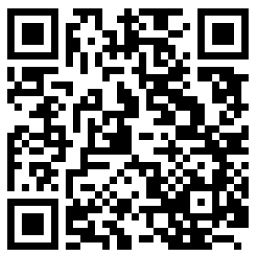 最新会议信息